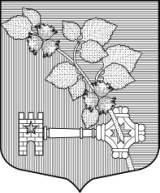 АДМИНИСТРАЦИЯВиллозского городского поселенияЛомоносовского  районаПОСТАНОВЛЕНИЕ № 379            06 августа 2019г.	                гп Виллози«О признании соответствующих условиям участия в основном мероприятии "Улучшение жилищных условий граждан с использованием средств ипотечного кредита (займа)" в рамках подпрограммы "Содействие в обеспечении жильем граждан Ленинградской области" государственной программы Ленинградской области "Формирование городской среды и обеспечение качественным жильем граждан на территории Ленинградской области" муниципального образования Виллозское городское поселение Ломоносовского района и включении в состав программы граждан, изъявивших желание получить в 2020 году социальную выплату на строительство (приобретение) жилья»В целях реализации основного мероприятия "Улучшение жилищных условий граждан с использованием средств ипотечного кредита (займа)" подпрограммы "Содействие в обеспечении жильем граждан Ленинградской области" государственной программы Ленинградской области "Формирование городской среды и обеспечение качественным жильем граждан на территории Ленинградской области", утвержденной постановлением Правительства Ленинградской области от 14.11.2013 N 407, в соответствии с Положением о реализации мероприятия по улучшению жилищных условий граждан в рамках основного мероприятия "Улучшение жилищных условий граждан с использованием средств ипотечного кредита (займа)" подпрограммы "Содействие в обеспечении жильем граждан Ленинградской области" государственной программы Ленинградской области "Формирование городской среды и обеспечение качественным жильем граждан на территории Ленинградской области", утвержденным постановлением Правительства Ленинградской области от 25 мая 2018 года N 166, и руководствуясь Уставом муниципального образования Виллозское городское поселение, Положением об администрации муниципального образования Виллозское городское поселение, ПОСТАНОВЛЯЮ:   1.  Признать соответствующих условиям участия в основном мероприятии "Улучшение жилищных условий граждан с использованием средств ипотечного кредита (займа)" в рамках подпрограммы "Содействие в обеспечении жильем граждан Ленинградской области" государственной программы Ленинградской области "Формирование городской среды и обеспечение качественным жильем граждан на территории Ленинградской области"  муниципального образования Виллозское городское поселение Ломоносовского района и включить в состав программы следующих граждан: Плешневу Екатерину Федоровну 11.03.1977 г.р. и ее семью: Плешневу Марию Алексеевну 27.08.2000г.р., Плешневу Анастасию Анатольевну 05.01.2003г.р., Плешнева Виктора Анатольевича 09.02.2005г.р., зарегистрированных по адресу Ленинградская обл., Ломоносовский р-н, д. Рассколово, д.14:   2.  Настоящее постановление вступает в силу со дня его подписания.   3.  Настоящее постановление подлежит опубликованию на официальном сайте МО Виллозское городское поселение.   4.  Контроль за исполнением настоящего постановления оставляю за собой. Врио главы  администрации      Виллозское городское поселение                                                               Н.В.Почепцов 